Informatique et création numérique (ICN) & Education aux médias et à l’information (EMI)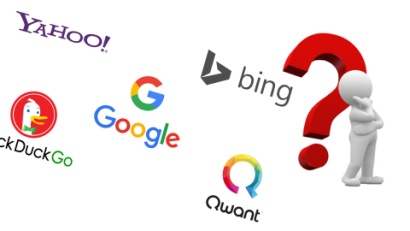 COMPRENDRE UN MOTEUR DE RECHERCHEComprendre le fonctionnement et l’offre plurielle d’un moteur de recherche Exercer son esprit critique concernant Google NOM 					PRENOM 				CLASSEMes représentations Mettre au fluo jaune votre choix.Ce sont de réelles personnes humaines qui répondent lorsqu’on fait des recherches avec un moteur de recherche ? Vrai - FauxPour être sûr d’apparaître dans les premiers résultats du moteur de recherche, il faut acheter des mots-clés ? Vrai - FauxLes résultats des moteurs de recherche sont classés selon la popularité des sites web ? Vrai - FauxUn moteur de recherche comprend les idées et les questions que je lui pose ? Vrai – FauxActivité 1 : Fonctionnement d’un moteur de recherche A. Identifiez entre 6 et 10 mots clés à l’aide des documents (Vidéo + Infographie + Sites internet) et des liens suivants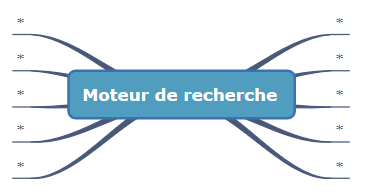 https://www.youtube.com/watch?time_continue=46&v=pMywV9ZLS4M Article du journal du netDéfinition « Marketing »La transparence des algorithmes en question 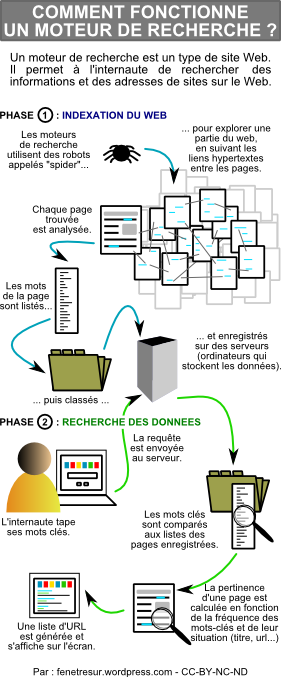 Activité 2 : Explorer  différents moteurs de rechercheQuel moteur de recherche utilisez-vous ? Savez-vous pourquoi vous avez choisi celui là ? Quelles seraient les raisons ? Mettre au fluo jaune vos choix, plusieurs possibilités possibles.Comme mes amisComme ma familleIl était affiché par défaut dans mon navigateurJe ne me suis jamais posé(e) la question Par choixPour les outils qui vont avecAutre : Quel autre moteur de recherche connaissez-vous ?Regardez ce micro trottoir et dites ce que vous en pensez ?https://www.youtube.com/watch?v=JstLOTSfBTY Activité 3 : Tester et comparer les moteurs de rechercheGrâce à vos connaissances, vos tests, vos recherches et ce document ressource, remplissez le tableau de comparaison suivant en notant des commentaires, des chiffres, des j’aime / j’aime pas….https://www.1ere-position.fr/blog/10-meilleurs-moteurs-de-recherche-alternatifs-google Visionnez le spot publicitaire de Qwant et notez ce que vous en avez retenu : https://www.youtube.com/watch?v=Evahh1PXJIg Activité 4 : Nos vies en Google Connaissez-vous tous ces outils ? 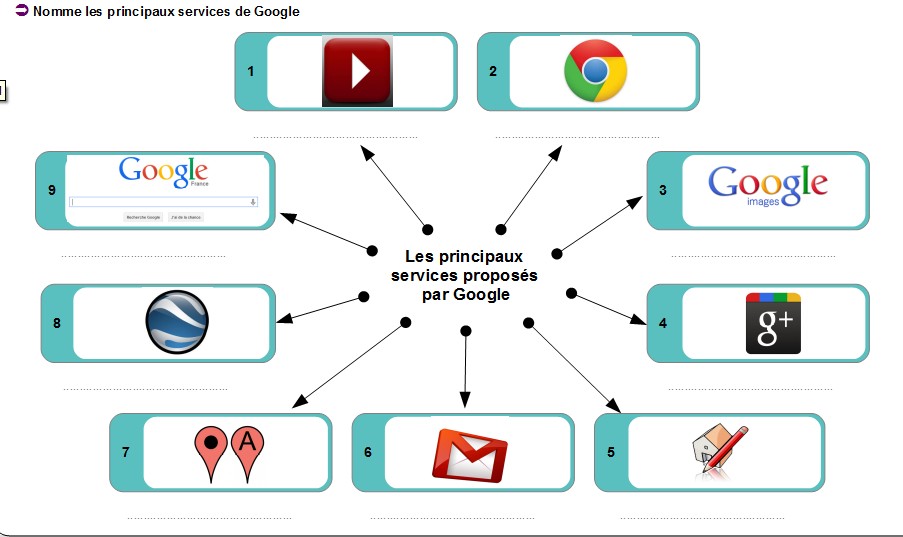 Connaissez-vous d’autres services ?Les résultats de requêtes formulées dans GoogleSaisissez les requêtes suivantes dans Google et complétez le tableau.A votre avis, est-ce que le moteur de recherche comprend le sens des mots ? □OUI □NONQue constatez-vous au sujet des résultats de chaque ligne du tableau ? 	................................................................................................................................................................................................................................................................................................................................................................................................................................................................................................................................................................................................................................................................................................................................................ et ............................................................................................................................................................................................................................................................................................................................................................................Saisissez les requêtes suivantes dans Google et complétez le tableau.Dans la barre de recherche, tapez deux et deux font quatre A votre avis, est-ce que le moteur de recherche comprend la phrase ? □OUI	□NONPour un exposé en histoire, vous faites une recherche sur les vêtements de l’antiquité. Dans la barre de recherche, vous tapez tenue romaine. A votre avis, est-ce que les résultats sont classés par pertinence ? □OUI	□NONDans la barre de recherche, tapez voiture.A votre avis, est-ce gratuit d’apparaître dans les premiers resultats des annonces ? □OUI	□NONQue pouvez-vous en conclure sur le fonctionnement de Google ?Je teste mes connaissancesPrenez votre QRCode et répondez aux questions. Je retiens 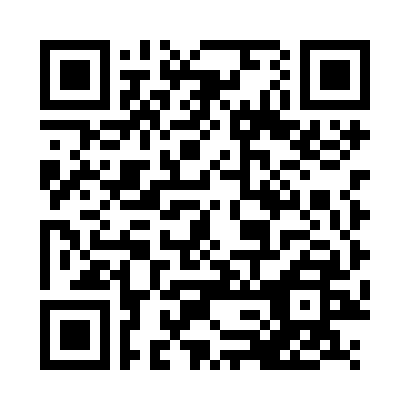 Perrine CHAMBAUD,Professeur Documentaliste Avril 2018Date de création et nationalitéPopularitéProtection de la vie privéeFonctionnalités et outils connectésAutre …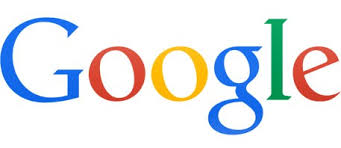 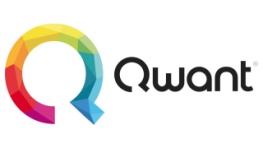 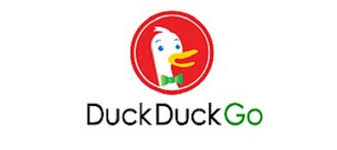 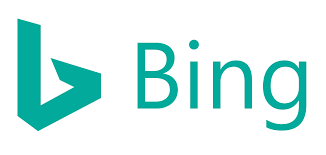 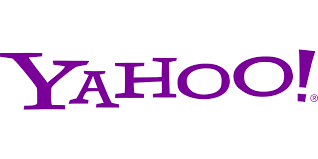 Requête à saisir dans GoogleRequête à saisir dans GooglemtrpefRobotNAO❶Nombre de résultats au total ?❷Trouves-tu Wikipédia parmi les résultats de la première page ?❸Trouves-tu des actualités parmi les résultats de la première page ?❹Trouves-tu YouTube parmi les résultats de la première page ?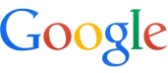 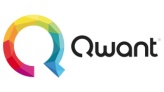 Ma réponseRéponse Nombre de résultatsSur la première page de résultats….Combien y a-t-il de sites qui proposent des déguisements ?  Combien y a-t-il de sites qui donnent des informations sur les vêtements de l’antiquité ?   Sur la première page de résultats….Combien y a-t-il d’annonces publicitaires ?  Qu’ont-elles en commun ?   